DXツールなしでできる省力化セミナー－事務作業の手間をすぐにできる省力化を紹介しますー●日 時	令和6年	7月２4日（水）セミナー　15:00～16:00個別相談　16:00～16:30●会 場	燕商工会議所 ３階研修室（燕市東太田 6856 番地）●講 師	IT サポート Tsuchida 土田 均 氏講座内容定員３０名受講料無料●主 催	IT サポート Tsuchida●後 援	燕商工会議所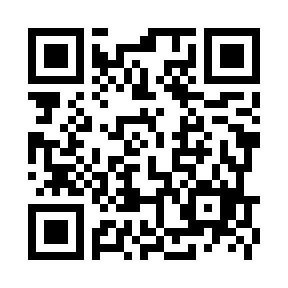 ●問合せ　support@its-tsuchida.com●お申込	フォームからの申込は、https://forms.gle/Vx67oSRXvbUD9AjG9
	FAXからは下記申込書を燕商工会議所へ FAX してください。FAX ０２５６－６３－８７０５	燕商工会議所経営支援課（高野） 行「DXツールなしでできる省力化セミナー」参加申込書※ご記入頂いた情報は、セミナー運営以外の目的で使うことはありません。事業所名所在地TEL（	）	FAX（	）TEL（	）	FAX（	）TEL（	）	FAX（	）TEL（	）	FAX（	）参加者名個別相談相談等